Министерство образования и науки Амурской области          Государственное автономное учреждение Амурской области                                                                                                                        «Детский оздоровительный лагерь «Колосок»УТВЕРЖДАЮ Директор ГАУ ДОЛ «»Колосок»______________ А.Б. Носкова"____" ___________ 20____ г. ПаспортКабинета №20 «УЧИТЕЛЬСКАЯ»Ответственный за кабинет: Семин М.С.СОДЕРЖАНИЕОбщие сведения;План кабинета, схема эвакуации из кабинета;Опись имущества кабинета;Правила техники безопасности при работе в кабинете.ОБЩИЕ СВЕДЕНИЯ1. Заведующий кабинетом __________Семин М.С._________________                                                              (ФИО)2. Площадь кабинета (м2) ______________________________________3. Количество рабочих мест_______________5____________________ПЛАН КАБИНЕТА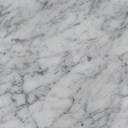 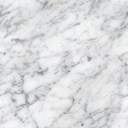 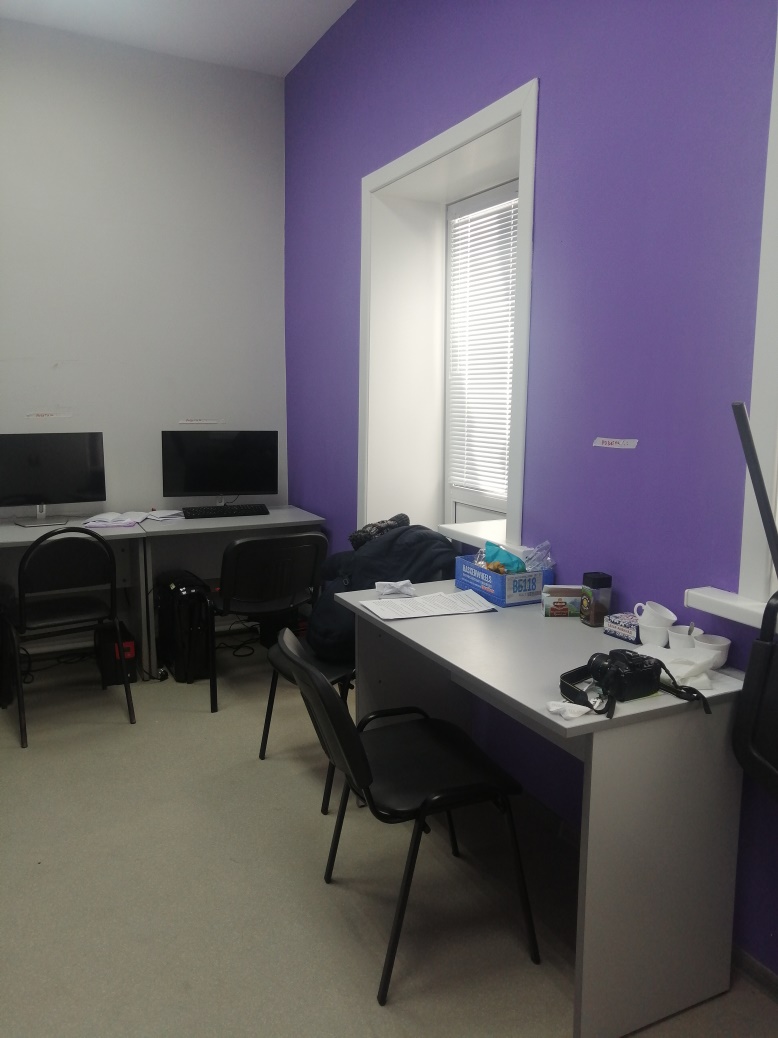 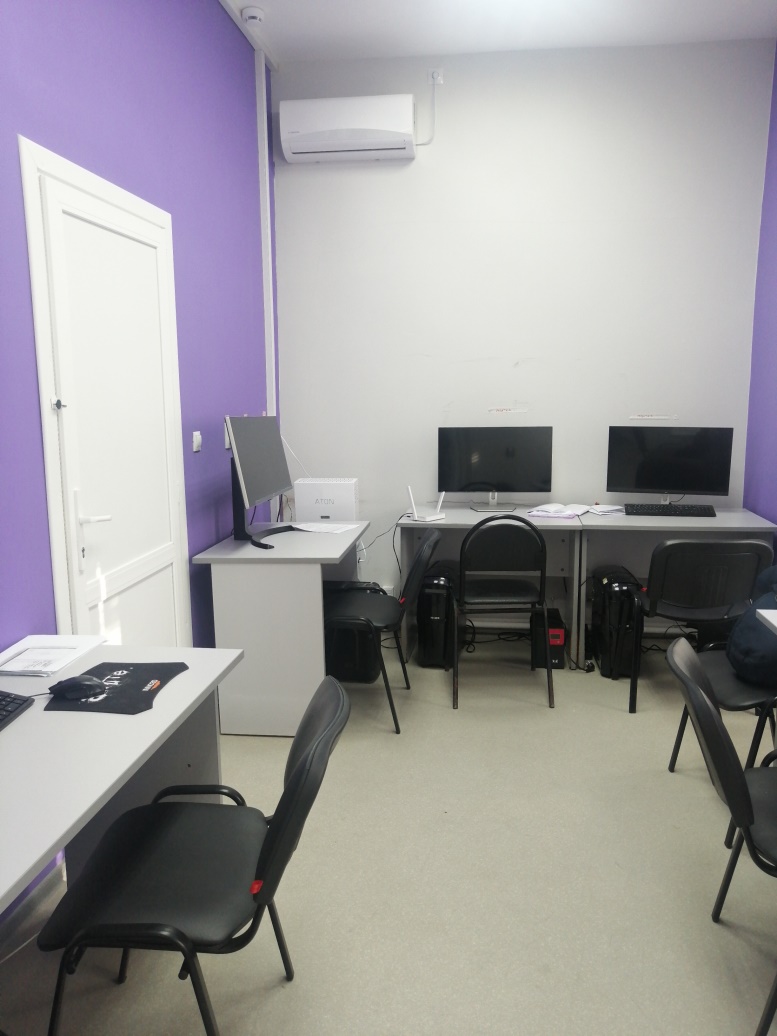 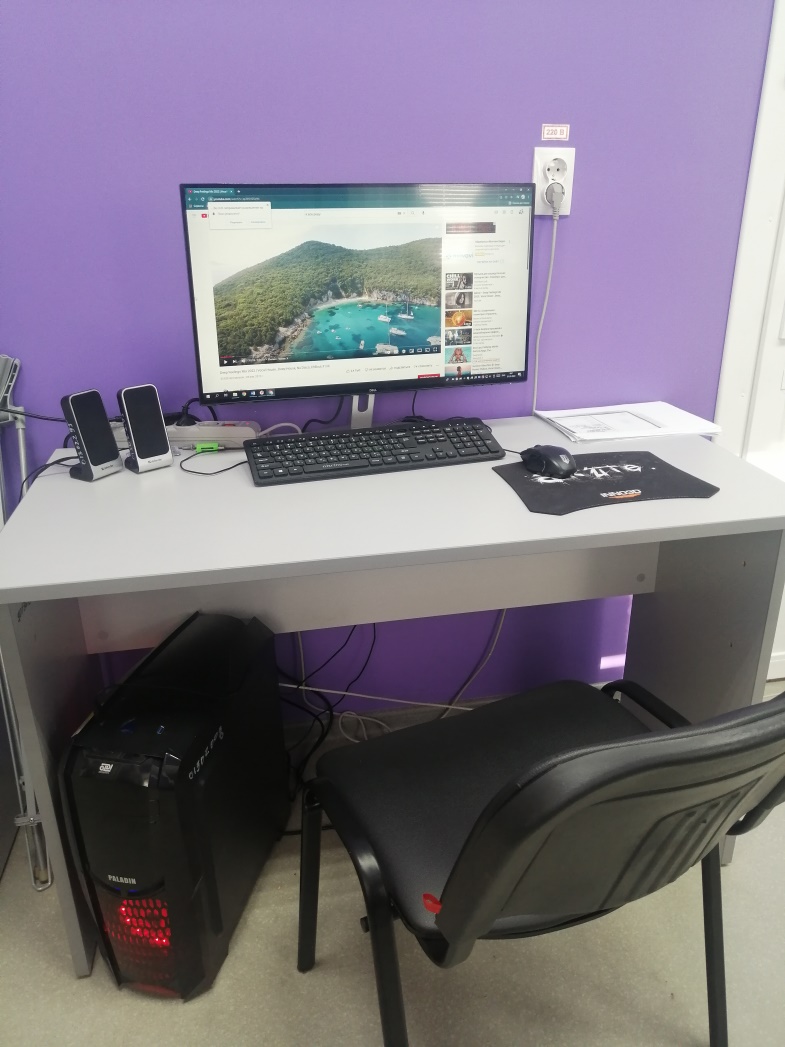 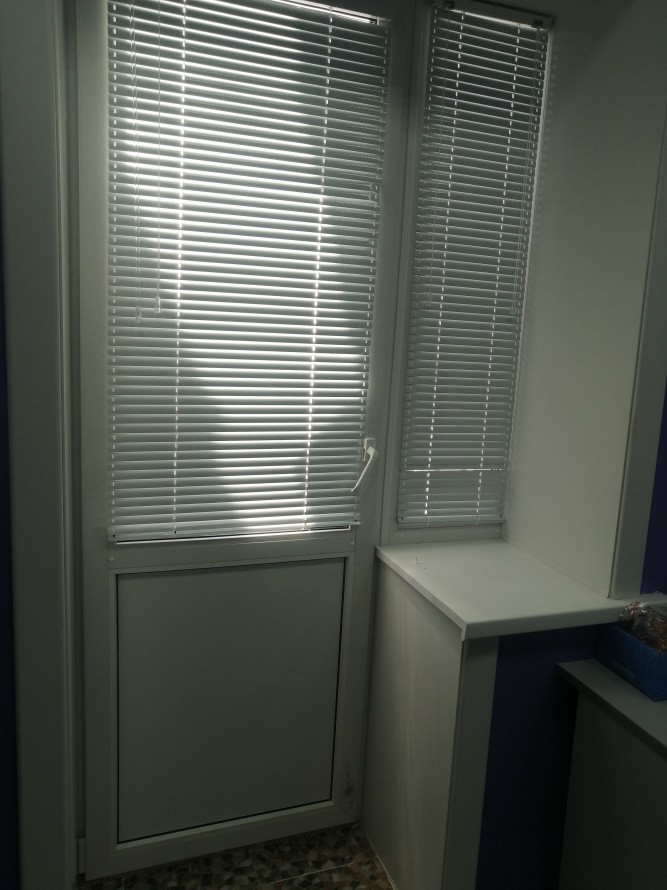 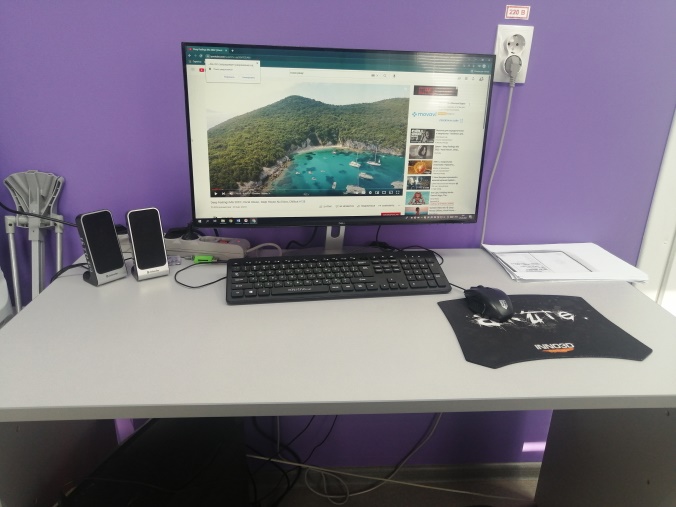 ОПИСЬ ИМУЩЕСТВА КАБИНЕТАПравила техники безопасности при работе в кабинете «Учительская»Общие требования безопасностиИнструкция по охране труда для педагога устанавливает требования охраны труда перед началом, во время и по окончании работы сотрудника, выполняющего обязанности педагога, требования охраны труда в аварийных ситуациях, определяет безопасные методы и приемы работ педагога на рабо-чем месте.Перед началом учебных занятий учебный центр «Вега» имеют право открывать администратор ГАУ ДОЛ «Колосок» Пампушко Н.С., директор ГАУ ДОЛ «Колосок» Носкова А.Б., зам. директора Тимофеев В.А. и руководитель центра «Вега» Семин М.С.Доступ к работе в учительской имеют педагоги и специалисты, трудоустроенные в центр «Вега».В целях соблюдения охраны труда педагог обязан:- соблюдать требования охраны труда и производственной санитарии,  инструкции по охране труда, охране жизни и здоровья обучающихся;- обеспечивать режим соблюдения норм и правил по охране труда и пожарной безопасности во время организации образовательной деятельности;- соблюдать правила личной гигиены;- знать порядок действий при возникновении пожара или иной чрезвычайной ситуации и эвакуации;- уметь пользоваться первичными средствами пожаротушения;- знать месторасположения аптечки и уметь оказывать первую помощь пострадавшему;- соблюдать правила внутреннего трудового распорядка.По окончании занятий педагог должен выключить электрические приборы, проветрить и провести влажную уборку кабинета. По окончании занятий педагог должен:- выключить электрические приборы;- закрыть окна и жалюзи;- проверить целостность замков и ключей, опечатки шкафов и серверов;- оставить рабочее место в порядке, определенном в приложении к паспорту кабинета.№ п\пНаименование № п/пНомер1Монитор1DELL 013021401Монитор2DELL 013021241Монитор3DELL 013021281Монитор4LG 013020602Системный блок1PALADIN 013020082Системный блок2PALADIN 013020252Системный блок3PALADIN 013018322Системный блок4ZALMAN 013020333Бесперебойное устройство13Cott 013022033Бесперебойное устройство23Cott 013021863Бесперебойное устройство33Cott 013021984Клавиатура4 штуки5 Мышка4 штуки6Колонки Defender 01302295 (2 шт.)7Многофункциональное устройствоEPSON 013021048Стулья 150037/248Стулья 250037/258Стулья 301301112/20108Стулья 450037/58Стулья 550037/128Стулья 650037/108Стулья 750037/49Тумбочка510136150910Столы1510136150310Столы250036/1510Столы350036/1610Столы450036\1610Столы5510136/50211Кондиционер KENTATSU1510124040412Жалюзи14 шт.13ШКАФ 1510126150013Наушники DE117115 штук13IP-CAMERA DIGMA10130228913IP-CAMERA DIGMA20130229113IP-CAMERA DIGMA30130229013IP-CAMERA DIGMA40130229213VIVE tracker10130175613Видеокамера CHDHX-701-RV10130170513Видеокамера CHDHX-701-RV20130170613Видеокамера CHDHX-701-RV30130170813Видеокамера CHDHX-701-RV40130170413Видеокамера CHDHX-701-RV50130170113Видеокамера CHDHX-701-RV60130170213Камера Insta 3600 Air10130171613Камера Insta 3600 Air20130171313Камера Insta 3600 Air30130171413Камера Insta 3600 Air40130171713Камера Insta 3600 Air50130171213Камера Insta 3600 ONE10130170813Линейка металлическая 11905 – 12 штук13Экран SAMSUNG Tab Active 210130217413Экран SAMSUNG Tab Active 220130216913Экран SAMSUNG Tab Active 230130216813Экран SAMSUNG Tab Active 240130217313Экран SAMSUNG Tab Active 250130216713Экран SAMSUNG Tab Active 260130217113Экран SAMSUNG Tab Active 270130216613Контролер для шлема Leap Motion10130175113Контролер для шлема Leap Motion20130174613Контролер для шлема Leap Motion30130174913Контролер для шлема Leap Motion40130175513Контролер для шлема Leap Motion50130174713Контролер для шлема Leap Motion60130174813Контролер для шлема Leap Motion70130175413Контролер для шлема Leap Motion80130175313Контролер для шлема Leap Motion90130175013Контролер для шлема Leap Motion1001301752 + 4 штуки немаркированных13Очки EPSON MOVERIO10130193113Очки EPSON MOVERIO20130193013Очки EPSON MOVERIO30130192913Очки EPSON MOVERIO40130192813Миниклавиатура101302307/113Миниклавиатура201302307/313Миниклавиатура301302307/213Миниклавиатура401302307/413USB-адаптер Afcher T2U Nano101302306/213USB-адаптер Afcher T2U Nano201302306/113USB-адаптер Afcher T2U Nano301302306/313Экран SAMSUNG Tab S5e10130196313Экран SAMSUNG Tab S5e20130196213Экран SAMSUNG Tab S5e30130196613Экран SAMSUNG Tab S5e40130197613Экран SAMSUNG Tab S5e50130197713Экран SAMSUNG Tab S5e60130197813Камера Nikon D530010130198913Камера Nikon D530020130199313Камера Nikon D530030130198613Камера Nikon D530040130199113Камера Nikon D530050130198513Камера Nikon D530060130199013Аккумулятор ROBITON146 штук13Кабель соединительный DEXP11 штука13Графический планшет WECOM intuos Pro10130198213Графический планшет WECOM intuos Pro20130198113Графический планшет WECOM intuos Pro30130198313Графический планшет WECOM intuos Pro40130197913Графический планшет WECOM intuos Pro50130198413Графический планшет WECOM intuos Pro60130198013Магнитная экранировка10130229613Магнитная экранировка20130229513Камера Insta 3600 Pro210130171013Очки виртуальной реальности HOMI DO V210130173113Очки виртуальной реальности HOMI DO V220130173713Очки виртуальной реальности HOMI DO V230130173613Очки виртуальной реальности HOMI DO V240130173313Очки виртуальной реальности HOMI DO V250130173013Очки виртуальной реальности HOMI DO V260130173213Очки виртуальной реальности HOMI DO V270130173413Очки виртуальной реальности HOMI DO V280130172913Очки виртуальной реальности HOMI DO V290130173513Очки виртуальной реальности HOMI DO V2100130229913Халат технологический110 штук13Секатор 150066 – 4 штуки